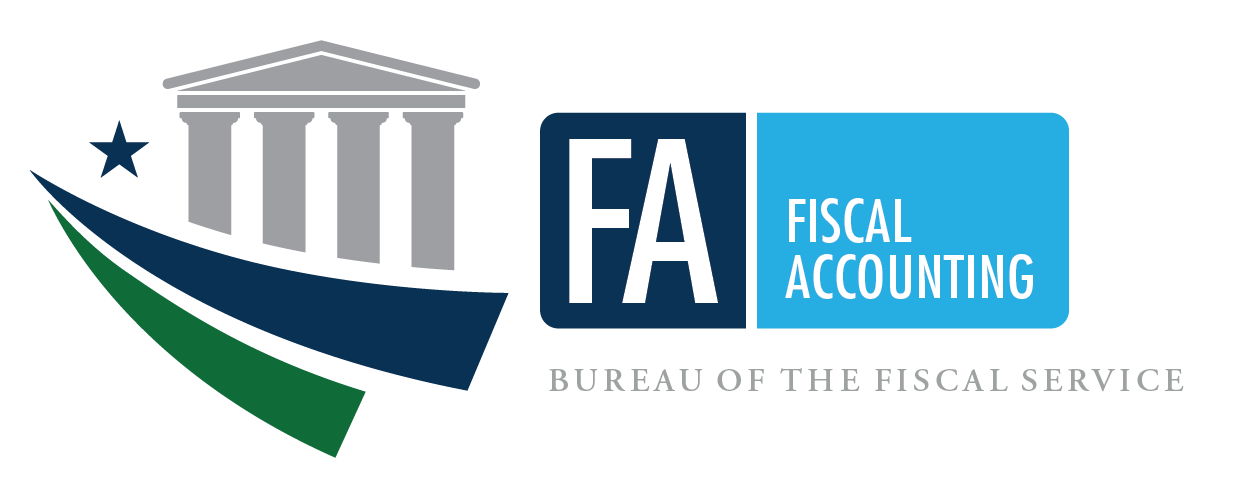 SFFAS 54 LEASE GUIDANCE:RIGHT-TO-USE LEASES:DEEMED “CAPITAL LEASES” FOR BUDGETARY TREATMENTEFFECTIVE FISCAL YEAR 2024PREPARED BY: GENERAL LEDGER AND ADVISORY BRANCHBUREAU OF THE FISCAL SERVICEU.S. DEPARTMENT OF THE TREASURYBackground: Proprietary RequirementsSFFAS No. 54, Leases, as amended by SFFAS No. 58 and SFFAS No. 60, replaces proprietary lease accounting and disclosure standards for general purpose federal financial reports. SFFAS No. 54 is effective for reporting periods beginning after September 30, 2023. (Early implementation is not permitted.)A lease is defined as “a contract or agreement whereby one entity (lessor) conveys the right to control the use of PP&E (the underlying asset) to another entity (lessee) for a period of time as specified in the contract or agreement in exchange for consideration.” (SFFAS 54, Par. 6.)  SFFAS No. 54 requires that federal lessees recognize a lease liability and a right-to-use lease asset (also referred to as a lease asset), and that federal lessors recognize a lease receivable and unearned revenues at the commencement of the lease term, unless the lease meets the definitional criteria of a short-term lease, contract or agreement that transfers ownership, or an intra-governmental lease.At the commencement of the lease term, the lessee should recognize a lease liability and a right-to-use lease asset, while the lessor should recognize a lease receivable and unearned revenue.Calculating the Lease Asset/Lease Liability Amounts: Fixed vs. Variable PaymentsThe Lessee’s lease asset and the Lessor’s lease liability should include the present value of payments expected to be made during the lease term.  Generally, these should include:Fixed payments;Variable payments that depend on an index or a rate;Variable payments that are fixed in-substance; andAny lease incentives receivable from the lessor.For a complete list of payment types to include in the present value of payments, please see SFFAS 54, Paragraphs 40 and 56. (SFFAS 54, Par. 49 also identifies costs that are to be capitalized as part of Lessor’s lease asset that are not components of a Lessee’s lease liability.)Variable payments based on future performance of the lessee or usage of the underlying asset should be recognized as lease expense/revenue during the reporting period to which those payments relate.  These variable payments should not be included in the measurement of the lease receivable/lease liability.  (See SFFAS 54, Pars. 41 and 54.)  Reporting entity management should consult with appropriate procurement officials, and use professional judgment, to make determinations on what payments are fixed and what are variable for proprietary lease accounting purposes.Amortization of Discount on Lease Liability/Receivable - Interest Expense/RevenueIn subsequent financial reporting periods, the lessee should calculate the amortization of the discount on the lease liability and recognize that amount as interest expense for the period. Any payments made should be allocated first to the accrued interest liability and then to the lease liability. (SFFAS 54, Par. 43) Likewise, the lessor should calculate the amortization of the discount on the receivable and report that amount as interest revenue for the period. Any payments received should be allocated first to the accrued interest receivable and then to the lease receivable. (SFFAS 54, Par. 60)  Lease AmortizationDuring the lease term, the Lessee’s lease asset should be amortized in a systematic and rational manner, over the shorter of: The lease term; or the useful life of the underlying asset.  Meanwhile, the Lessor should amortize the unearned revenue to lease revenue in a systematic and rational manner over the term of the lease.  (SFFAS 54, Par. 65)Background: Budgetary RequirementsWhile proprietary accounting requirements for leases are transformed by SFFAS 54, Leases, budgetary accounting requirements will remain unchanged and continue to be guided by the lease scorekeeping rule developed by OMB, CBO, and the House and Senate Budget Committees originally in connection with the Budget Enforcement Act of 1990, and guidance regarding this rule provided in OMB Circular No. A-11, Appendix B, Budgetary Treatment Of Lease-Purchases and Leases of Capital Assets.Operating/Capital/Lease Purchase Reporting entities should apply professional judgment, consistent with the guidance in Appendix B of OMB Circular No. A-11, on Operating Leases/Capital Leases criteria to discern the correct budgetary treatment of each lease contract.  Budget Authority for Capital Leases should be recorded up-front in an amount equal to the “asset cost,” as defined in Appendix B.  Meanwhile, outlays of Capital Leases are scored over the lease term in an amount equal to the annual lease and other contractually required payments.      “Amounts. The up-front budget authority required for both lease-purchases and capital leases is called the asset cost. This equals the present value of the minimum lease and other contractually required payments excluding payments for identifiable annual operating expenses that would be paid by the Government as owner, such as utilities, minor maintenance, and insurance. Property taxes will not be considered to be an operating expense and will be included in the calculation of the up-front budget authority. (See section 3 for the treatment of property taxes for purposes of distinguishing operating leases from capital leases.) Other contractually required payments include any and all costs related to the asset being leased in addition to the rent fee applied under the lease.For example, other contractually required payments would include all costs under triple net or other unique arrangements. The present value of the lease and other contractually required payments is discounted as of the date of the first payment (or the beginning of the lease term, whichever is earlier) using the appropriate interest rate (see section 4 for a more detailed explanation and the treatment of multiple deliveries).”Key Assumptions Driving Proprietary Accounting Entries:Lease TermA federal reporting entity (Lessee) signs a 5-year lease with a non-federal entity (Lessor) for the right to control/right to use equipment.  (For illustration purposes, the scenario also shows posting logic under a separate heading for a federal Lessor working with a non-federal Lessee.)The Lessor already has equipment on its Balance Sheet valued at $300,000 with $150,000 Accumulated Depreciation.The Present Value of all expected fixed payments is $100,000.  The Lessor charges the Lessee the Treasury Rate of 10.00%. No purchase option probable of being exercised exists.Fixed & Variable PaymentsManagement determines the lease contains only fixed payments.  Fixed payments include a minimum annual payment required by the lease contract, and lease payments (including interest) are paid at the start of the year.  Management determines there are no variable payments based on lessee performance or future usage of the underlying asset in the contract, per SFFAS 54, Par. 41. (Also See Technical Release 20, Lease Implementation Guidance, Par. 48 for more information on Variable Payments.)Management determines that the fixed lease payments are “contractually required payments" per OMB Circular A-11, Appendix B.Key Assumptions Driving Budgetary Accounting Entries:Budgetary AuthorityThe Lessee received a direct appropriation and is working from a multi-year appropriated TAFS from a general fund expenditure account.  Agency management has concluded that appropriations language allows the budget authority to remain available for the lease and other contractually required payments over the full term of the lease.It is the responsibility of agencies to determine the correct discount rate and do their own calculations when determining budget authority for capital leases.  Per OMB Circular No. A-11, Appendix B, all assumptions required to perform the lease analysis are subject to OMB approval. (The differential cost of financing has to be paid upfront by the agency as part of their asset cost calculation.)  Management determines that the fixed payments are "contractually required payments" per OMB Circular A-11, Appendix B.Note – For budgetary purposes, agencies will need to develop amortization tables to calculate the asset cost of capital leases.Budgetary Lease Capital/Operating DeterminationManagement determines the lease to be a “Capital lease” for budgetary purposes. Therefore, the asset cost (up-front budget authority required) is the present value of the minimum lease and other contractually required payments.  (Note that the differential cost of financing has to be paid upfront by the agency as part of their asset cost calculation.)Additional budget authority equal to the cost of financing (imputed interest cost) is recorded on an annual basis over the lease term.  Imputed interest cost is calculated pursuant to the guidance in OMB Circular No. A-11, Appendix B using the Treasury interest rates published in the most recent update to Appendix C of OMB Circular No. A-94.  It is equal to the difference between the minimum lease and other contractually required payments under the full term of the lease and the estimated net present value of those payments (asset cost) that is recorded upfront. For this example, assume the appropriate discount rate is 10.0%.There are no other payments for identifiable annual operating expenses (utilities, minor maintenance, and insurance, etc.)Budgetary OutlaysOutlays are scored annually equal to the annual lease and contractually required payments.  Over the life of the lease: Outlays for the asset cost comes from the balances obligated when the lease agreement was signed; andOutlays for the imputed interest cost comes from new budget authority.Cancellation ClausesThe lease does not contain renewal/purchase options or cancellation clauses, and is not associated with government land.Listing of USSGL Accounts Used in This Scenario:Proprietary Amortization Table (PV of Payments = $100,000; Treasury Interest Rate of 10.0%)FISCAL YEAR 1Lessee AccountingLessor AccountingFiscal Year 1 Post-Closing Adjusted Trial Balance: FISCAL YEAR 2Lessee AccountingLessor AccountingFiscal Year 2 Post-Closing Adjusted Trial Balance: FISCAL YEAR 3Lessee AccountingLessor AccountingFiscal Year 3 Pre-Closing Trial Balance:Fiscal Year 3 Post-Closing Trial Balance:Financial Statements:Reclassified Financial Statements:Version NumberDateDescription of ChangeEffective USSGL TFM1.011/2022OriginalTFM Bulletin No. 2023-03Account NumberAccount TitleBudgetary406000Anticipated Collections From Non-Federal Sources411900Other Appropriations Realized426600Other Actual Business-Type Collections From Non-Federal Sources445000Unapportioned – Unexpired Authority449000Anticipated Resources - Unapportioned Authority451000Apportionments459000Apportionments – Anticipated Resources – Programs Subject to Apportionment461000Allotments – Realized Resources480100Undelivered Orders – Obligations, Unpaid490100Delivered Orders – Obligations, Unpaid490200Delivered Orders – Obligations, PaidProprietary101000Fund Balance With Treasury134000Interest Receivable - Not Otherwise Classified175000Equipment175900Accumulated Depreciation on Equipment193000Lessor Lease Receivable*193900Allowance for Loss on Lease Receivable*195000Lessee Right-To-Use Lease Asset*195900Accumulated Amortization on Lessee Lease Assets*214000Accrued Interest Payable - Not Otherwise Classified233000Unearned Lessor Revenue*293000Lessee Lease Liability*310000Unexpended Appropriations - Cumulative310100Unexpended Appropriations – Appropriations Received310700Unexpended Appropriations - Used - Accrued310710Unexpended Appropriations - Used - Disbursed331000Cumulative Results of Operations531000Interest Revenue - Other570000Expended Appropriations – Used Accrued570010Expended Appropriations - Disbursed593300Amortization of Unearned Lessor Revenue*633000Other Interest Expense671000Depreciation, Amortization, and Depletion671300Lessee Lease Amortization*YearAnnual Lease PaymentInterest on Unpaid Lease (Treasury Rate = 10.0%)Reduction of Lease Liability/AssetEnding Lease Liability/ Lease Asset BalanceContract Signed             $100,0001$23,982      $0$23,982$76,0182$23,982$7,602$16,380$59,6383$23,982$5,964$18,018$41,6204$23,982$4,162$19,820$21,8005$23,982$2,182$21,800$0Total$119,910$19,910$100,000-1.  The Lessee records the enactment of appropriations in Year 1 of the 5-year lease agreement.  Per OMB Circular No. A-11, Appendix B, this upfront Budget Authority includes the present value of the minimum lease and other contractually required payments over the full term of the lease, as well as the imputed interest accrued on the debt and Year 1.  The Present Value of expected payments is $100,000, and interest accrued during the first year is $7,602 = Total upfront Budget Authority = $107,602.  (Imputed interest cost is recorded annually over the lease term.)1.  The Lessee records the enactment of appropriations in Year 1 of the 5-year lease agreement.  Per OMB Circular No. A-11, Appendix B, this upfront Budget Authority includes the present value of the minimum lease and other contractually required payments over the full term of the lease, as well as the imputed interest accrued on the debt and Year 1.  The Present Value of expected payments is $100,000, and interest accrued during the first year is $7,602 = Total upfront Budget Authority = $107,602.  (Imputed interest cost is recorded annually over the lease term.)1.  The Lessee records the enactment of appropriations in Year 1 of the 5-year lease agreement.  Per OMB Circular No. A-11, Appendix B, this upfront Budget Authority includes the present value of the minimum lease and other contractually required payments over the full term of the lease, as well as the imputed interest accrued on the debt and Year 1.  The Present Value of expected payments is $100,000, and interest accrued during the first year is $7,602 = Total upfront Budget Authority = $107,602.  (Imputed interest cost is recorded annually over the lease term.)1.  The Lessee records the enactment of appropriations in Year 1 of the 5-year lease agreement.  Per OMB Circular No. A-11, Appendix B, this upfront Budget Authority includes the present value of the minimum lease and other contractually required payments over the full term of the lease, as well as the imputed interest accrued on the debt and Year 1.  The Present Value of expected payments is $100,000, and interest accrued during the first year is $7,602 = Total upfront Budget Authority = $107,602.  (Imputed interest cost is recorded annually over the lease term.)LesseeDebitCreditTCBudgetary Entry411900 Other Appropriations Realized    445000 Unapportioned - Unexpired AuthorityProprietary Entry  101000 (G) Fund Balance With Treasury    310100 (G) Unexpended Appropriations – Appropriations Received107,602107,602107,602107,602A1042.  The Lessee records budgetary authority apportioned by the Office of Management and Budget and available for allotment in Year 1.2.  The Lessee records budgetary authority apportioned by the Office of Management and Budget and available for allotment in Year 1.2.  The Lessee records budgetary authority apportioned by the Office of Management and Budget and available for allotment in Year 1.2.  The Lessee records budgetary authority apportioned by the Office of Management and Budget and available for allotment in Year 1.LesseeDebitCreditTCTCBudgetary Entry445000 Unapportioned - Unexpired Authority    451000 Apportionments           Proprietary Entry None107,602107,602A116A1163.  The Lessee records the allotment of authority in Year 1.3.  The Lessee records the allotment of authority in Year 1.3.  The Lessee records the allotment of authority in Year 1.3.  The Lessee records the allotment of authority in Year 1.LesseeDebitCreditTCBudgetary Entry451000 Apportionments    461000 Allotments – Realized Resources          Proprietary Entry None107,602107,602A1204.  The lease contract is signed by both parties.  The Lessee records current-year undelivered orders without an advance (Equal to only the $100,000 Present Value of expected payments.)4.  The lease contract is signed by both parties.  The Lessee records current-year undelivered orders without an advance (Equal to only the $100,000 Present Value of expected payments.)4.  The lease contract is signed by both parties.  The Lessee records current-year undelivered orders without an advance (Equal to only the $100,000 Present Value of expected payments.)4.  The lease contract is signed by both parties.  The Lessee records current-year undelivered orders without an advance (Equal to only the $100,000 Present Value of expected payments.)LesseeDebitCreditTCBudgetary Entry461000 Allotments – Realized Resources   480100 Undelivered Orders – Obligations, UnpaidProprietary Entry None100,000100,000B3065.  The Lessee takes control over the use of the equipment; The lease term is 5 years.  A Lease Asset and Lease Liability are recorded per SFFAS 54, Par. 40 & Par. 49.  5.  The Lessee takes control over the use of the equipment; The lease term is 5 years.  A Lease Asset and Lease Liability are recorded per SFFAS 54, Par. 40 & Par. 49.  5.  The Lessee takes control over the use of the equipment; The lease term is 5 years.  A Lease Asset and Lease Liability are recorded per SFFAS 54, Par. 40 & Par. 49.  5.  The Lessee takes control over the use of the equipment; The lease term is 5 years.  A Lease Asset and Lease Liability are recorded per SFFAS 54, Par. 40 & Par. 49.  LesseeDebitCreditTCBudgetary Entry480100 Undelivered Orders – Obligations, Unpaid      490100 Delivered Orders – Obligations, Unpaid  Proprietary Entry 195000 Lessee Right-To-Use Lease Asset     293000 Lessee Lease Liability310700 Unexpended Appropriations - Used - Accrued    570000 Expended Appropriations - Used - Accrued100,000100,000100,000100,000100,000100,000B1346. In Year 1, the Lessee makes the first annual lease payment to Lessor, and records the payment of funds previously accrued.  The Lessee records the disbursement of appropriations for the fiscal year.6. In Year 1, the Lessee makes the first annual lease payment to Lessor, and records the payment of funds previously accrued.  The Lessee records the disbursement of appropriations for the fiscal year.6. In Year 1, the Lessee makes the first annual lease payment to Lessor, and records the payment of funds previously accrued.  The Lessee records the disbursement of appropriations for the fiscal year.6. In Year 1, the Lessee makes the first annual lease payment to Lessor, and records the payment of funds previously accrued.  The Lessee records the disbursement of appropriations for the fiscal year.Lessee – Disbursement of first Annual Lease PaymentDebitCreditTCBudgetary Entry490100 Delivered Orders – Obligations, Unpaid      490200 Delivered Orders – Obligations, Paid  Proprietary Entry  293000 Lessee Lease Liability    101000 (G) Fund Balance With Treasury310710 Unexpended Appropriations - Used - Disbursed 570000 Expended Appropriations - Used - Accrued      310700 Unexpended Appropriations - Used - Accrued      570010 Expended Appropriations - Disbursed23,98223,98223,98223,98223,98223,98223,98223,982B235Ending Lease Liability Balance of USSGL 293000 = $100,000 - $23,928 = $76,018Ending Lease Liability Balance of USSGL 293000 = $100,000 - $23,928 = $76,018Ending Lease Liability Balance of USSGL 293000 = $100,000 - $23,928 = $76,018Ending Lease Liability Balance of USSGL 293000 = $100,000 - $23,928 = $76,0187.  The Lessee records amortization of the right-to-use lease asset for the period.  ($100,000 / 5 Year Life of Lease = $20,000 Amortization per year.)  A lease asset should be amortized in a systematic and rational manner over the shorter of: The lease term; or the useful life of the underlying asset. (SFFAS 54, Par. 50)7.  The Lessee records amortization of the right-to-use lease asset for the period.  ($100,000 / 5 Year Life of Lease = $20,000 Amortization per year.)  A lease asset should be amortized in a systematic and rational manner over the shorter of: The lease term; or the useful life of the underlying asset. (SFFAS 54, Par. 50)7.  The Lessee records amortization of the right-to-use lease asset for the period.  ($100,000 / 5 Year Life of Lease = $20,000 Amortization per year.)  A lease asset should be amortized in a systematic and rational manner over the shorter of: The lease term; or the useful life of the underlying asset. (SFFAS 54, Par. 50)7.  The Lessee records amortization of the right-to-use lease asset for the period.  ($100,000 / 5 Year Life of Lease = $20,000 Amortization per year.)  A lease asset should be amortized in a systematic and rational manner over the shorter of: The lease term; or the useful life of the underlying asset. (SFFAS 54, Par. 50)Lessee – Amortization of Lease Asset for Year 1DebitCreditTCBudgetary EntryNoneProprietary Entry 671300 Lessee Lease Amortization    195900 Accumulated Amortization on Lessee Lease Assets20,00020,0008.  The lessee records accrued interest during the first year of the lease.  The lessee should calculate the amortization of the discount on the lease liability and recognize that amount as interest expense for the period. (SFFAS 54, Par. 43) 8.  The lessee records accrued interest during the first year of the lease.  The lessee should calculate the amortization of the discount on the lease liability and recognize that amount as interest expense for the period. (SFFAS 54, Par. 43) 8.  The lessee records accrued interest during the first year of the lease.  The lessee should calculate the amortization of the discount on the lease liability and recognize that amount as interest expense for the period. (SFFAS 54, Par. 43) 8.  The lessee records accrued interest during the first year of the lease.  The lessee should calculate the amortization of the discount on the lease liability and recognize that amount as interest expense for the period. (SFFAS 54, Par. 43) Lessee – Accrual of Interest Expense for Year 1DebitCreditTCBudgetary Entry461000 Allotments – Realized Resources      490100 Delivered Orders – Obligations, UnpaidProprietary Entry  633000 (N) Other Interest Expense    214000 (N) Accrued Interest Payable - Not Otherwise Classified310700 Unexpended Appropriations - Used - Accrued    570000 Expended Appropriations - Used - Accrued7,6027,6027,6027,6027,6027,602B416B1349. The Lessee records the closing of lease and interest expenses to cumulative results of operations. 9. The Lessee records the closing of lease and interest expenses to cumulative results of operations. 9. The Lessee records the closing of lease and interest expenses to cumulative results of operations. 9. The Lessee records the closing of lease and interest expenses to cumulative results of operations. LesseeDebitCreditTCBudgetary EntryNoneProprietary Entry 
331000 Cumulative Results of Operations     671300 Lessee Lease Amortization     633000 (N) Other Interest Expense27,60220,000  7,602F33610. The Lessee records the closing of expended appropriation to cumulative results of operations, along with the closing of fiscal-year activity to unexpended appropriations.10. The Lessee records the closing of expended appropriation to cumulative results of operations, along with the closing of fiscal-year activity to unexpended appropriations.10. The Lessee records the closing of expended appropriation to cumulative results of operations, along with the closing of fiscal-year activity to unexpended appropriations.10. The Lessee records the closing of expended appropriation to cumulative results of operations, along with the closing of fiscal-year activity to unexpended appropriations.LesseeDebitCreditTCBudgetary EntryNoneProprietary Entry 
570000 Expended Appropriations - Used - Accrued570010 Expended Appropriations – Disbursed     331000 Cumulative Results of Operations310000 Unexpended Appropriations – Cumulative     310700 Unexpended Appropriations - Used - Accrued     310710 Unexpended Appropriations - Used – Disbursed310100 (G) Unexpended Appropriations – Appropriations Received     310000 Unexpended Appropriations - Cumulative 83,620 23,982107,602107,602107,602  83,620  23,982107,602F336F342F34211. The Lessee records the closing of paid delivered orders to total actual resources.11. The Lessee records the closing of paid delivered orders to total actual resources.11. The Lessee records the closing of paid delivered orders to total actual resources.11. The Lessee records the closing of paid delivered orders to total actual resources.LesseeDebitCreditTCBudgetary Entry490200 Delivered Orders – Obligations, Paid     420100 Total Actual Resources, CollectedProprietary Entry 
None23,98223,982F31412. The Lessee records the consolidation of actual net-funded resources.12. The Lessee records the consolidation of actual net-funded resources.12. The Lessee records the consolidation of actual net-funded resources.12. The Lessee records the consolidation of actual net-funded resources.LesseeDebitCreditTCBudgetary Entry420100 Total Actual Resources, Collected        411900 Other Appropriations RealizedProprietary Entry  None107,602107,602F3021.  In Year 1, the Lessor records anticipated collections. 1.  In Year 1, the Lessor records anticipated collections. 1.  In Year 1, the Lessor records anticipated collections. 1.  In Year 1, the Lessor records anticipated collections. LessorDebitCreditTCBudgetary Entry406000 Anticipated Collections From Non-Federal Sources    449000 Anticipated Resources - Unapportioned AuthorityProprietary EntryNone23,98223,982A1402. In Year 1, the Lessor records the apportionment approval by OMB of anticipated authority.2. In Year 1, the Lessor records the apportionment approval by OMB of anticipated authority.2. In Year 1, the Lessor records the apportionment approval by OMB of anticipated authority.2. In Year 1, the Lessor records the apportionment approval by OMB of anticipated authority.LessorDebitCreditTCBudgetary Entry449000 Anticipated Resources - Unapportioned Authority    459000 Apportionments - Anticipated Resources - Programs Subject to ApportionmentProprietary EntryNone23,98223,982A1183.  The Lessee takes control over the use of the equipment; The lease term is 5 years.  A Lease Receivable and Unearned Revenue are recorded per SFFAS 54.  Also per SFFAS 54, Par. 56, the Lessor reduces the lease receivable by a provision for uncollectible amounts.3.  The Lessee takes control over the use of the equipment; The lease term is 5 years.  A Lease Receivable and Unearned Revenue are recorded per SFFAS 54.  Also per SFFAS 54, Par. 56, the Lessor reduces the lease receivable by a provision for uncollectible amounts.3.  The Lessee takes control over the use of the equipment; The lease term is 5 years.  A Lease Receivable and Unearned Revenue are recorded per SFFAS 54.  Also per SFFAS 54, Par. 56, the Lessor reduces the lease receivable by a provision for uncollectible amounts.3.  The Lessee takes control over the use of the equipment; The lease term is 5 years.  A Lease Receivable and Unearned Revenue are recorded per SFFAS 54.  Also per SFFAS 54, Par. 56, the Lessor reduces the lease receivable by a provision for uncollectible amounts.LessorDebitCreditTCBudgetary EntryNoneProprietary Entry193000 Lessor Lease Receivable193900 Allowance for Loss on Lease Receivable    233000 Lessor Lease Unearned Revenue100,000  2,00098,000Initial Lease Receivable Balance of USSGL 193000 = $100,000.Initial Lease Receivable Balance of USSGL 193000 = $100,000.Initial Lease Receivable Balance of USSGL 193000 = $100,000.Initial Lease Receivable Balance of USSGL 193000 = $100,000.4. In Year 1, the Lessor receives the annual lease payment from the Lessee and records the receipt of payment.  Also in Year 1, the Lessor records the allotment of authority.4. In Year 1, the Lessor receives the annual lease payment from the Lessee and records the receipt of payment.  Also in Year 1, the Lessor records the allotment of authority.4. In Year 1, the Lessor receives the annual lease payment from the Lessee and records the receipt of payment.  Also in Year 1, the Lessor records the allotment of authority.4. In Year 1, the Lessor receives the annual lease payment from the Lessee and records the receipt of payment.  Also in Year 1, the Lessor records the allotment of authority.Lessor – Receipt of first Annual Lease PaymentDebitCreditTCBudgetary Entry426600 Other Actual Business-Type Collections From Non-Federal Sources    406000 Anticipated Collections From Non-Federal Sources459000 Apportionments - Anticipated Resources - Programs Subject to Apportionment    451000 Apportionments          451000 Apportionments    461000 Allotments – Realized Resources   Proprietary Entry 101000 (G) Fund Balance With Treasury    193000 Lessor Lease Receivable23,98223,98223,98223,98223,98223,98223,98223,982C109A123A120Ending Lease Receivable Balance of USSGL 193000 = $100,000 - $23,982 = $76,018Ending Lease Receivable Balance of USSGL 193000 = $100,000 - $23,982 = $76,018Ending Lease Receivable Balance of USSGL 193000 = $100,000 - $23,982 = $76,018Ending Lease Receivable Balance of USSGL 193000 = $100,000 - $23,982 = $76,0185.  The Lessor recognizes revenue from the measurement of the lease receivable as earned revenue for the reporting period.  A Lessor should amortize the unearned revenue (recognizing it as earned revenue) in a systematic and rational manner of life of the lease. (SFFAS 60, Par. 26)5.  The Lessor recognizes revenue from the measurement of the lease receivable as earned revenue for the reporting period.  A Lessor should amortize the unearned revenue (recognizing it as earned revenue) in a systematic and rational manner of life of the lease. (SFFAS 60, Par. 26)5.  The Lessor recognizes revenue from the measurement of the lease receivable as earned revenue for the reporting period.  A Lessor should amortize the unearned revenue (recognizing it as earned revenue) in a systematic and rational manner of life of the lease. (SFFAS 60, Par. 26)5.  The Lessor recognizes revenue from the measurement of the lease receivable as earned revenue for the reporting period.  A Lessor should amortize the unearned revenue (recognizing it as earned revenue) in a systematic and rational manner of life of the lease. (SFFAS 60, Par. 26)Lessor – Recognition of Unearned Revenue for Year 1DebitCreditTCBudgetary EntryNoneProprietary Entry  233000 Lessor Lease Unearned Revenue    593300 Amortization of Unearned Lessor Revenue20,00020,0006.  The lessor recognizes the amortization of the discount on the lease receivable as interest revenue for the period. (SFFAS 54, Par. 60)6.  The lessor recognizes the amortization of the discount on the lease receivable as interest revenue for the period. (SFFAS 54, Par. 60)6.  The lessor recognizes the amortization of the discount on the lease receivable as interest revenue for the period. (SFFAS 54, Par. 60)6.  The lessor recognizes the amortization of the discount on the lease receivable as interest revenue for the period. (SFFAS 54, Par. 60)Lessor – Accrual of Interest Revenue for Year 1DebitCreditTCBudgetary EntryNoneProprietary Entry  134000 Interest Receivable - Not Otherwise Classified    531000 Interest Revenue - Other7,6027,6027. In Year 1, the Lessor records depreciation expense on equipment it owns (the underlying asset within the lease.) $300,000 cost / 20-year useful life = $15,000.7. In Year 1, the Lessor records depreciation expense on equipment it owns (the underlying asset within the lease.) $300,000 cost / 20-year useful life = $15,000.7. In Year 1, the Lessor records depreciation expense on equipment it owns (the underlying asset within the lease.) $300,000 cost / 20-year useful life = $15,000.7. In Year 1, the Lessor records depreciation expense on equipment it owns (the underlying asset within the lease.) $300,000 cost / 20-year useful life = $15,000.LessorDebitCreditTCBudgetary EntryNoneProprietary Entry 671000 (N) Depreciation, Amortization, and Depletion     175900 Accumulated Depreciation on Equipment 15,00015,000E1208. The Lessor records the closing of revenue to cumulative results of operations.8. The Lessor records the closing of revenue to cumulative results of operations.8. The Lessor records the closing of revenue to cumulative results of operations.8. The Lessor records the closing of revenue to cumulative results of operations.LessorDebitCreditTCBudgetary EntryNone Proprietary Entry 593300 Amortization of Unearned Lessor Revenue531000 Interest Revenue - Other    331000 Cumulative Results of Operations                                                                 20,000  7,60227,602F3369. The Lessor records the closing of depreciation expense to cumulative results of operations.9. The Lessor records the closing of depreciation expense to cumulative results of operations.9. The Lessor records the closing of depreciation expense to cumulative results of operations.9. The Lessor records the closing of depreciation expense to cumulative results of operations.LessorDebitCreditTCTCBudgetary EntryNone Proprietary Entry 331000 Cumulative Results of Operations    671000 Depreciation, Amortization, and Depletion                                                            15,00015,000F336F33610. The Lessor records the closing of unobligated balances in programs subject to apportionment to unapportioned authority.10. The Lessor records the closing of unobligated balances in programs subject to apportionment to unapportioned authority.10. The Lessor records the closing of unobligated balances in programs subject to apportionment to unapportioned authority.10. The Lessor records the closing of unobligated balances in programs subject to apportionment to unapportioned authority.LessorDebitCreditTCBudgetary Entry461000 Allotments – Realized Resources        445000 Unapportioned – Unexpired AuthorityProprietary Entry None23,98223,982F30811. The Lessor records the consolidation of actual net-funded resources.11. The Lessor records the consolidation of actual net-funded resources.11. The Lessor records the consolidation of actual net-funded resources.11. The Lessor records the consolidation of actual net-funded resources.LessorDebitCreditTCBudgetary Entry420100 Total Actual Resources, Collected         426600 Other Actual Business-Type Collections From Non-Federal SourcesProprietary Entry  None23,98223,982F302FISCAL YEAR 1 POST-CLOSINGFISCAL YEAR 1 POST-CLOSINGLESSEE LESSEE LESSORLESSORAccountDescriptionDebitCreditDebit CreditBudgetaryBudgetary420100Total Actual Resources, Collected83,620-23,982-445000Unapportioned – Unexpired Authority---23,982490100	Delivered Orders, Obligations Unpaid-83,620--TotalTotal83,62083,62023,98223,982ProprietaryProprietary101000 (G)Fund Balance With Treasury83,620-23,982-134000 (N)Interest Receivable - Not Otherwise Classified--7,602-175000Equipment--300,000-175900Acc. Depreciation on Equipment---165,000193000Lessor Lease Receivable--76,018-193900Allowance for Loss on Lease Receivable---2,000195000Lessee Right-To-Use Lease Asset100,000---195900Accumulated Amortization on Lessee Lease Assets-20,000--214000 (N)Accrued Interest Payable - Not Otherwise Classified-7,602--233000Unearned Lessor Revenue---78,000293000Lessee Lease Liability-76,018--331000Cumulative Results of Operations-80,000-162,602Total183,620183,620407,602407,6021. In Year 2, the Lessee makes the second annual lease payment to Lessor, and records the payment of funds previously accrued.  The Lessee records the disbursement of appropriations for the fiscal year.1. In Year 2, the Lessee makes the second annual lease payment to Lessor, and records the payment of funds previously accrued.  The Lessee records the disbursement of appropriations for the fiscal year.1. In Year 2, the Lessee makes the second annual lease payment to Lessor, and records the payment of funds previously accrued.  The Lessee records the disbursement of appropriations for the fiscal year.1. In Year 2, the Lessee makes the second annual lease payment to Lessor, and records the payment of funds previously accrued.  The Lessee records the disbursement of appropriations for the fiscal year.Lessee - Disbursement of second Annual Lease Payment to LessorDebitCreditTCBudgetary Entry490100 Delivered Orders – Obligations, Unpaid      490200 Delivered Orders – Obligations, Paid  Proprietary Entry  293000 Lessee Lease Liability214000 (N) Accrued Interest Payable - Not Otherwise Classified    101000 Fund Balance With Treasury310710 Unexpended Appropriations - Used - Disbursed 570000 Expended Appropriations - Used - Accrued      310700 Unexpended Appropriations - Used - Accrued      570010 Expended Appropriations - Disbursed23,98216,380  7,60223,98223,98223,98223,98223,98223,982B235Ending Lease Liability Balance of USSGL 293000 = $76,018- $16,380 = $59,638Ending Lease Liability Balance of USSGL 293000 = $76,018- $16,380 = $59,638Ending Lease Liability Balance of USSGL 293000 = $76,018- $16,380 = $59,638Ending Lease Liability Balance of USSGL 293000 = $76,018- $16,380 = $59,6382.  In Year 2, the Lessee records the enactment of appropriations.  Per OMB Circular No. A-11, Appendix B, interest accrued during the year is included in the appropriation.2.  In Year 2, the Lessee records the enactment of appropriations.  Per OMB Circular No. A-11, Appendix B, interest accrued during the year is included in the appropriation.2.  In Year 2, the Lessee records the enactment of appropriations.  Per OMB Circular No. A-11, Appendix B, interest accrued during the year is included in the appropriation.2.  In Year 2, the Lessee records the enactment of appropriations.  Per OMB Circular No. A-11, Appendix B, interest accrued during the year is included in the appropriation.Lessee  - Enactment of appropriation for Year 2 of interest. DebitCreditTCBudgetary Entry411900 Other Appropriations Realized    445000 Unapportioned - Unexpired AuthorityProprietary Entry  101000 (G) Fund Balance With Treasury    310100 (G) Unexpended Appropriations – Appropriations Received5,9645,9645,9645,964A1043.  The Lessee records budgetary authority apportioned by the Office of Management and Budget and available for allotment in Year 2.3.  The Lessee records budgetary authority apportioned by the Office of Management and Budget and available for allotment in Year 2.3.  The Lessee records budgetary authority apportioned by the Office of Management and Budget and available for allotment in Year 2.3.  The Lessee records budgetary authority apportioned by the Office of Management and Budget and available for allotment in Year 2.LesseeDebitCreditTCTCBudgetary Entry445000 Unapportioned - Unexpired Authority    451000 Apportionments           Proprietary Entry None5,9645,964A116A1164.  The Lessee records the allotment of authority in Year 2.4.  The Lessee records the allotment of authority in Year 2.4.  The Lessee records the allotment of authority in Year 2.4.  The Lessee records the allotment of authority in Year 2.LesseeDebitCreditTCBudgetary Entry451000 Apportionments    461000 Allotments – Realized Resources          Proprietary Entry None5,9645,964A1205.  For Year 2, the Lessee records amortization of the right-to-use Lease Asset for the period.  A lease asset should be amortized in a systematic and rational manner over the shorter of: The lease term; OR the useful life of the underlying asset. (SFFAS 54, Par. 50)5.  For Year 2, the Lessee records amortization of the right-to-use Lease Asset for the period.  A lease asset should be amortized in a systematic and rational manner over the shorter of: The lease term; OR the useful life of the underlying asset. (SFFAS 54, Par. 50)5.  For Year 2, the Lessee records amortization of the right-to-use Lease Asset for the period.  A lease asset should be amortized in a systematic and rational manner over the shorter of: The lease term; OR the useful life of the underlying asset. (SFFAS 54, Par. 50)5.  For Year 2, the Lessee records amortization of the right-to-use Lease Asset for the period.  A lease asset should be amortized in a systematic and rational manner over the shorter of: The lease term; OR the useful life of the underlying asset. (SFFAS 54, Par. 50)Lessee - Amortization of Lease Asset for Year 2DebitCreditTCBudgetary EntryNoneProprietary Entry 671300 Lessee Lease Amortization    195900 Accumulated Amortization on Lessee Lease Assets20,00020,0006.  The lessee records interest accrued over the second year of the lease.  The lessee should calculate the amortization of the discount on the lease liability and recognize that amount as interest expense for the period. (SFFAS 54, Par. 43)s6.  The lessee records interest accrued over the second year of the lease.  The lessee should calculate the amortization of the discount on the lease liability and recognize that amount as interest expense for the period. (SFFAS 54, Par. 43)s6.  The lessee records interest accrued over the second year of the lease.  The lessee should calculate the amortization of the discount on the lease liability and recognize that amount as interest expense for the period. (SFFAS 54, Par. 43)s6.  The lessee records interest accrued over the second year of the lease.  The lessee should calculate the amortization of the discount on the lease liability and recognize that amount as interest expense for the period. (SFFAS 54, Par. 43)sLessee - Accrual of Interest Expense for Amortization of Discount - Year 2DebitCreditTCBudgetary Entry461000 Allotments – Realized Resources      490100 Delivered Orders – Obligations, UnpaidProprietary Entry  633000 (N) Other Interest Expense    214000 (N) Accrued Interest Payable - Not Otherwise Classified310700 Unexpended Appropriations - Used - Accrued    570000 Expended Appropriations - Used - Accrued5,9645,9645,9645,9645,9645,964B416B1347. The Lessee records the closing of lease and interest expenses to cumulative results of operations. 7. The Lessee records the closing of lease and interest expenses to cumulative results of operations. 7. The Lessee records the closing of lease and interest expenses to cumulative results of operations. 7. The Lessee records the closing of lease and interest expenses to cumulative results of operations. LesseeDebitCreditTCBudgetary EntryNoneProprietary Entry 
331000 Cumulative Results of Operations     671300 Lessee Lease Amortization     633000 (N) Other Interest Expense25,96420,000  5,964F3368. The Lessee records the closing of expended appropriation to cumulative results of operations, along with the closing of fiscal-year activity to unexpended appropriations.8. The Lessee records the closing of expended appropriation to cumulative results of operations, along with the closing of fiscal-year activity to unexpended appropriations.8. The Lessee records the closing of expended appropriation to cumulative results of operations, along with the closing of fiscal-year activity to unexpended appropriations.8. The Lessee records the closing of expended appropriation to cumulative results of operations, along with the closing of fiscal-year activity to unexpended appropriations.LesseeDebitCreditTCBudgetary EntryNoneProprietary Entry 
570010 Expended Appropriations – Disbursed     570000 Expended Appropriations - Used - Accrued     331000 Cumulative Results of Operations310000 Unexpended Appropriations – Cumulative310700 Unexpended Appropriations - Used - Accrued     310710 Unexpended Appropriations - Used – Disbursed310100 (G) Unexpended Appropriations – Appropriations Received     310000 Unexpended Appropriations - Cumulative23,9825,96418,0185,96418,0185,96423,9825,964F336F342F3429. The Lessee records the closing of paid delivered orders to total actual resources.9. The Lessee records the closing of paid delivered orders to total actual resources.9. The Lessee records the closing of paid delivered orders to total actual resources.9. The Lessee records the closing of paid delivered orders to total actual resources.LesseeDebitCreditTCBudgetary Entry490200 Delivered Orders – Obligations, Paid     420100 Total Actual Resources, CollectedProprietary Entry 
None23,98223,982F31410. The Lessee records the consolidation of actual net-funded resources.10. The Lessee records the consolidation of actual net-funded resources.10. The Lessee records the consolidation of actual net-funded resources.10. The Lessee records the consolidation of actual net-funded resources.LesseeDebitCreditTCBudgetary Entry420100 Total Actual Resources, Collected        411900 Other Appropriations RealizedProprietary Entry  None5,9645,964F3021.  In Year 2, the Lessor records anticipated collections.  (Year 2 Lease Payment of $23,982)1.  In Year 2, the Lessor records anticipated collections.  (Year 2 Lease Payment of $23,982)1.  In Year 2, the Lessor records anticipated collections.  (Year 2 Lease Payment of $23,982)1.  In Year 2, the Lessor records anticipated collections.  (Year 2 Lease Payment of $23,982)LessorDebitCreditTCBudgetary Entry406000 Anticipated Collections From Non-Federal Sources    449000 Anticipated Resources - Unapportioned AuthorityProprietary EntryNone23,98223,982A1402. In Year 2, the Lessor records the apportionment approval by OMB of anticipated authority.2. In Year 2, the Lessor records the apportionment approval by OMB of anticipated authority.2. In Year 2, the Lessor records the apportionment approval by OMB of anticipated authority.2. In Year 2, the Lessor records the apportionment approval by OMB of anticipated authority.LessorDebitCreditTCBudgetary Entry449000 Anticipated Resources - Unapportioned Authority    459000 Apportionments - Anticipated Resources - Programs Subject to ApportionmentProprietary EntryNone23,98223,982A1183. In Year 2, the Lessor receives the annual lease payment from the Lessee and records the receipt of payment.  Also in Year 2, the Lessor records the allotment of authority.3. In Year 2, the Lessor receives the annual lease payment from the Lessee and records the receipt of payment.  Also in Year 2, the Lessor records the allotment of authority.3. In Year 2, the Lessor receives the annual lease payment from the Lessee and records the receipt of payment.  Also in Year 2, the Lessor records the allotment of authority.3. In Year 2, the Lessor receives the annual lease payment from the Lessee and records the receipt of payment.  Also in Year 2, the Lessor records the allotment of authority.Lessor – Receipt of second Annual Lease Payment from LesseeDebitCreditTCBudgetary Entry426600 Other Actual Business-Type Collections From Non-Federal Sources    406000 Anticipated Collections From Non-Federal Sources459000 Apportionments - Anticipated Resources - Programs Subject to Apportionment    451000 Apportionments451000 Apportionments    461000 Allotments – Realized Resources        Proprietary Entry 101000 (G) Fund Balance With Treasury    134000 (N) Interest Receivable - Not Otherwise Classified    193000 Lessor Lease Receivable23,98223,98223,98223,98223,98223,98223,982  7,60216,380C109A123A120Ending Lease Receivable Balance of USSGL 193000 = $76,018 - $16,380 = $59,638Ending Lease Receivable Balance of USSGL 193000 = $76,018 - $16,380 = $59,638Ending Lease Receivable Balance of USSGL 193000 = $76,018 - $16,380 = $59,638Ending Lease Receivable Balance of USSGL 193000 = $76,018 - $16,380 = $59,6384.  The Lessor recognizes revenue from the measurement of the lease receivable as earned revenue for the reporting period.  A Lessor should amortize the unearned revenue (recognizing it as earned revenue) in a systematic and rational manner of life of the lease. (SFFAS 60, Par. 26)4.  The Lessor recognizes revenue from the measurement of the lease receivable as earned revenue for the reporting period.  A Lessor should amortize the unearned revenue (recognizing it as earned revenue) in a systematic and rational manner of life of the lease. (SFFAS 60, Par. 26)4.  The Lessor recognizes revenue from the measurement of the lease receivable as earned revenue for the reporting period.  A Lessor should amortize the unearned revenue (recognizing it as earned revenue) in a systematic and rational manner of life of the lease. (SFFAS 60, Par. 26)4.  The Lessor recognizes revenue from the measurement of the lease receivable as earned revenue for the reporting period.  A Lessor should amortize the unearned revenue (recognizing it as earned revenue) in a systematic and rational manner of life of the lease. (SFFAS 60, Par. 26)Lessor - Recognition of Unearned Revenue for Year 2DebitCreditTCBudgetary EntryNoneProprietary Entry  233000 Lessor Lease Unearned Revenue    593300 Amortization of Unearned Lessor Revenue20,00020,0005.  The lessor recognizes the amortization of the discount on the lease receivable as interest revenue for the period. (SFFAS 54, Par. 60)5.  The lessor recognizes the amortization of the discount on the lease receivable as interest revenue for the period. (SFFAS 54, Par. 60)5.  The lessor recognizes the amortization of the discount on the lease receivable as interest revenue for the period. (SFFAS 54, Par. 60)5.  The lessor recognizes the amortization of the discount on the lease receivable as interest revenue for the period. (SFFAS 54, Par. 60)Lessor - Accrual of Interest Revenue Year 2DebitCreditTCBudgetary EntryNoneProprietary Entry  134000 (N) Interest Receivable - Not Otherwise Classified    531000 (N) Interest Revenue - Other5,9645,9646. In Year 2, the Lessor records depreciation expense on equipment it owns (the underlying asset within the lease.) $300,000 cost / 20-year useful life = $15,000.6. In Year 2, the Lessor records depreciation expense on equipment it owns (the underlying asset within the lease.) $300,000 cost / 20-year useful life = $15,000.6. In Year 2, the Lessor records depreciation expense on equipment it owns (the underlying asset within the lease.) $300,000 cost / 20-year useful life = $15,000.6. In Year 2, the Lessor records depreciation expense on equipment it owns (the underlying asset within the lease.) $300,000 cost / 20-year useful life = $15,000.LessorDebitCreditTCBudgetary EntryNoneProprietary Entry 671000 (N) Depreciation, Amortization, and Depletion     175900 Accumulated Depreciation on Equipment 15,00015,000E1207. The Lessor records the closing of revenue to cumulative results of operations.7. The Lessor records the closing of revenue to cumulative results of operations.7. The Lessor records the closing of revenue to cumulative results of operations.7. The Lessor records the closing of revenue to cumulative results of operations.LessorDebitCreditTCBudgetary EntryNone Proprietary Entry 593300 Amortization of Unearned Lessor Revenue531000 (N) Interest Revenue - Other    331000 Cumulative Results of Operations                                                                 20,000  5,96425,964F33610. The Lessor records the closing of depreciation expense to cumulative results of operations in Year 2.10. The Lessor records the closing of depreciation expense to cumulative results of operations in Year 2.10. The Lessor records the closing of depreciation expense to cumulative results of operations in Year 2.10. The Lessor records the closing of depreciation expense to cumulative results of operations in Year 2.LessorDebitCreditTCTCBudgetary EntryNone Proprietary Entry 331000 Cumulative Results of Operations    671000 Depreciation, Amortization, and Depletion                                                            15,00015,000F336F33611. The Lessor records the closing of unobligated balances in programs subject to apportionment to unapportioned authority.11. The Lessor records the closing of unobligated balances in programs subject to apportionment to unapportioned authority.11. The Lessor records the closing of unobligated balances in programs subject to apportionment to unapportioned authority.11. The Lessor records the closing of unobligated balances in programs subject to apportionment to unapportioned authority.LessorDebitCreditTCBudgetary Entry461000 Allotments – Realized Resources        445000 Unapportioned – Unexpired AuthorityProprietary Entry None23,98223,982F30812. The Lessor records the consolidation of actual net-funded resources.12. The Lessor records the consolidation of actual net-funded resources.12. The Lessor records the consolidation of actual net-funded resources.12. The Lessor records the consolidation of actual net-funded resources.LessorDebitCreditTCBudgetary Entry420100 Total Actual Resources, Collected         426600 Other Actual Business-Type Collections From Non-Federal SourcesProprietary Entry  None23,98223,982F302FISCAL YEAR 2 POST-CLOSINGFISCAL YEAR 2 POST-CLOSINGLESSEE LESSEE LESSORLESSORAccountDescriptionDebitCreditDebit CreditBudgetaryBudgetary420100Total Actual Resources, Collected65,602-47,964-445000Unapportioned – Unexpired Authority---47,964490100	Delivered Orders, Obligations Unpaid-65,602--TotalTotal65,60265,60247,96447,964ProprietaryProprietary101000 (G)Fund Balance With Treasury65,602-47,964-134000 (N)Interest Receivable - Not Otherwise Classified--5,964-175000Equipment--300,000-175900Acc. Depreciation on Equipment---180,000193000Lessor Lease Receivable--59,638-193900Allowance for Loss on Lease Receivable---2,000195000Lessee Right-To-Use Lease Asset100,000---195900Accumulated Amortization on Lessee Lease Assets-40,000--214000 (N)Accrued Interest Payable - Not Otherwise Classified-5,964--233000 Unearned Lessor Revenue---58,000293000Lessee Lease Liability-59,638--331000Cumulative Results of Operations-60,000-173,566Total165,602165,602413,566413,5661. In Year 3, the Lessee makes the third annual lease payment to Lessor, and records the payment of funds previously accrued.  The Lessee records the disbursement of appropriations for the fiscal year.1. In Year 3, the Lessee makes the third annual lease payment to Lessor, and records the payment of funds previously accrued.  The Lessee records the disbursement of appropriations for the fiscal year.1. In Year 3, the Lessee makes the third annual lease payment to Lessor, and records the payment of funds previously accrued.  The Lessee records the disbursement of appropriations for the fiscal year.1. In Year 3, the Lessee makes the third annual lease payment to Lessor, and records the payment of funds previously accrued.  The Lessee records the disbursement of appropriations for the fiscal year.Lessee – Disbursement of Annual Lease Payment to LessorDebitCreditTCBudgetary Entry490100 Delivered Orders – Obligations, Unpaid      490200 Delivered Orders – Obligations, Paid  Proprietary Entry  293000 Lessee Lease Liability214000 (N) Accrued Interest Payable - Not Otherwise Classified    101000 Fund Balance With Treasury310710 Unexpended Appropriations - Used - Disbursed 570000 Expended Appropriations - Used - Accrued      310700 Unexpended Appropriations - Used - Accrued      570010 Expended Appropriations - Disbursed23,98218,018  5,96423,98223,98223,98223,98223,98223,982B235Ending Lease Liability Balance of USSGL 293000 = $59,638 - $18,018 = $41,620Ending Lease Liability Balance of USSGL 293000 = $59,638 - $18,018 = $41,620Ending Lease Liability Balance of USSGL 293000 = $59,638 - $18,018 = $41,620Ending Lease Liability Balance of USSGL 293000 = $59,638 - $18,018 = $41,6202.  In Year 3, the Lessee records the enactment of appropriations.  Per OMB Circular No. A-11, Appendix B, interest accrued during the year is included in the appropriation.2.  In Year 3, the Lessee records the enactment of appropriations.  Per OMB Circular No. A-11, Appendix B, interest accrued during the year is included in the appropriation.2.  In Year 3, the Lessee records the enactment of appropriations.  Per OMB Circular No. A-11, Appendix B, interest accrued during the year is included in the appropriation.2.  In Year 3, the Lessee records the enactment of appropriations.  Per OMB Circular No. A-11, Appendix B, interest accrued during the year is included in the appropriation.Lessee - Enactment of appropriation for Year 3 of interest.DebitCreditTCBudgetary Entry411900 Other Appropriations Realized    445000 Unapportioned - Unexpired AuthorityProprietary Entry  101000 (G) Fund Balance With Treasury    310100 (G) Unexpended Appropriations – Appropriations Received4,1624,1624,1624,162A1043.  The Lessee records budgetary authority apportioned by the Office of Management and Budget and available for allotment in Year 3.3.  The Lessee records budgetary authority apportioned by the Office of Management and Budget and available for allotment in Year 3.3.  The Lessee records budgetary authority apportioned by the Office of Management and Budget and available for allotment in Year 3.3.  The Lessee records budgetary authority apportioned by the Office of Management and Budget and available for allotment in Year 3.LesseeDebitCreditTCTCBudgetary Entry445000 Unapportioned - Unexpired Authority    451000 Apportionments           Proprietary Entry None4,1624,162A116A1164.  The Lessee records the allotment of authority in Year 3.4.  The Lessee records the allotment of authority in Year 3.4.  The Lessee records the allotment of authority in Year 3.4.  The Lessee records the allotment of authority in Year 3.LesseeDebitCreditTCBudgetary Entry451000 Apportionments    461000 Allotments – Realized Resources          Proprietary Entry None4,1624,162A1205.  For Year 3, the Lessee records amortization of the right-to-use Lease Asset for the period.  A lease asset should be amortized in a systematic and rational manner over the shorter of: The lease term; OR the useful life of the underlying asset. (SFFAS 54, Par. 50)5.  For Year 3, the Lessee records amortization of the right-to-use Lease Asset for the period.  A lease asset should be amortized in a systematic and rational manner over the shorter of: The lease term; OR the useful life of the underlying asset. (SFFAS 54, Par. 50)5.  For Year 3, the Lessee records amortization of the right-to-use Lease Asset for the period.  A lease asset should be amortized in a systematic and rational manner over the shorter of: The lease term; OR the useful life of the underlying asset. (SFFAS 54, Par. 50)5.  For Year 3, the Lessee records amortization of the right-to-use Lease Asset for the period.  A lease asset should be amortized in a systematic and rational manner over the shorter of: The lease term; OR the useful life of the underlying asset. (SFFAS 54, Par. 50)Lessee - Amortization of Lease Asset for Year 3DebitCreditTCBudgetary EntryNoneProprietary Entry 671300 Lessee Lease Amortization    195900 Accumulated Amortization on   Lessee Lease Assets20,00020,0006.  The lessee records interest accrued over the third year of the lease.  The lessee should calculate the amortization of the discount on the lease liability and recognize that amount as interest expense for the period. (SFFAS 54, Par. 43)s6.  The lessee records interest accrued over the third year of the lease.  The lessee should calculate the amortization of the discount on the lease liability and recognize that amount as interest expense for the period. (SFFAS 54, Par. 43)s6.  The lessee records interest accrued over the third year of the lease.  The lessee should calculate the amortization of the discount on the lease liability and recognize that amount as interest expense for the period. (SFFAS 54, Par. 43)s6.  The lessee records interest accrued over the third year of the lease.  The lessee should calculate the amortization of the discount on the lease liability and recognize that amount as interest expense for the period. (SFFAS 54, Par. 43)sLessee - Accrual of Interest Expense for Amortization of Discount - Year 3DebitCreditTCBudgetary Entry461000 Allotments – Realized Resources      490100 Delivered Orders – Obligations, UnpaidProprietary Entry  633000 (N) Other Interest Expense    214000 (N) Accrued Interest Payable - Not Otherwise Classified310700 Unexpended Appropriations - Used - Accrued    570000 Expended Appropriations - Used - Accrued4,1624,1624,1624,1624,1624,162B416B1347. The Lessee records the closing of lease and interest expenses to cumulative results of operations. 7. The Lessee records the closing of lease and interest expenses to cumulative results of operations. 7. The Lessee records the closing of lease and interest expenses to cumulative results of operations. 7. The Lessee records the closing of lease and interest expenses to cumulative results of operations. LesseeDebitCreditTCBudgetary EntryNoneProprietary Entry 
331000 Cumulative Results of Operations     671300 Lessee Lease Amortization     633000 (N) Other Interest Expense24,16220,000  4,162F3368. The Lessee records the closing of expended appropriation to cumulative results of operations, along with the closing of fiscal-year activity to unexpended appropriations.8. The Lessee records the closing of expended appropriation to cumulative results of operations, along with the closing of fiscal-year activity to unexpended appropriations.8. The Lessee records the closing of expended appropriation to cumulative results of operations, along with the closing of fiscal-year activity to unexpended appropriations.8. The Lessee records the closing of expended appropriation to cumulative results of operations, along with the closing of fiscal-year activity to unexpended appropriations.LesseeDebitCreditTCBudgetary EntryNoneProprietary Entry 
570010 Expended Appropriations – Disbursed     570000 Expended Appropriations - Used - Accrued     331000 Cumulative Results of Operations310000 Unexpended Appropriations – Cumulative310700 Unexpended Appropriations - Used - Accrued     310710 Unexpended Appropriations - Used – Disbursed310100 (G) Unexpended Appropriations – Appropriations Received     310000 Unexpended Appropriations - Cumulative23,982 4,162           19,820             4,162 19,820            4,162          23,982            4,162F336F342F3429. The Lessee records the closing of paid delivered orders to total actual resources.9. The Lessee records the closing of paid delivered orders to total actual resources.9. The Lessee records the closing of paid delivered orders to total actual resources.9. The Lessee records the closing of paid delivered orders to total actual resources.LesseeDebitCreditTCBudgetary Entry490200 Delivered Orders – Obligations, Paid     420100 Total Actual Resources, CollectedProprietary Entry 
None23,98223,982F31410. The Lessee records the consolidation of actual net-funded resources.10. The Lessee records the consolidation of actual net-funded resources.10. The Lessee records the consolidation of actual net-funded resources.10. The Lessee records the consolidation of actual net-funded resources.LesseeDebitCreditTCBudgetary Entry420100 Total Actual Resources, Collected        411900 Other Appropriations RealizedProprietary Entry  None4,1624,162F3021.  In Year 3, the Lessor records anticipated collections. (Year 3 Lease Payment of $23,982)1.  In Year 3, the Lessor records anticipated collections. (Year 3 Lease Payment of $23,982)1.  In Year 3, the Lessor records anticipated collections. (Year 3 Lease Payment of $23,982)1.  In Year 3, the Lessor records anticipated collections. (Year 3 Lease Payment of $23,982)LessorDebitCreditTCBudgetary Entry406000 Anticipated Collections From Non-Federal Sources    449000 Anticipated Resources - Unapportioned AuthorityProprietary EntryNone23,98223,982A1402. In Year 3, the Lessor records the apportionment approval by OMB of anticipated authority.2. In Year 3, the Lessor records the apportionment approval by OMB of anticipated authority.2. In Year 3, the Lessor records the apportionment approval by OMB of anticipated authority.2. In Year 3, the Lessor records the apportionment approval by OMB of anticipated authority.LessorDebitCreditTCBudgetary Entry449000 Anticipated Resources - Unapportioned Authority    459000 Apportionments - Anticipated Resources - Programs Subject to ApportionmentProprietary EntryNone23,98223,982A1183. In Year 3, the Lessor receives the annual lease payment from the Lessee and records the receipt of payment.  Also in Year 3, the Lessor records the allotment of authority.3. In Year 3, the Lessor receives the annual lease payment from the Lessee and records the receipt of payment.  Also in Year 3, the Lessor records the allotment of authority.3. In Year 3, the Lessor receives the annual lease payment from the Lessee and records the receipt of payment.  Also in Year 3, the Lessor records the allotment of authority.3. In Year 3, the Lessor receives the annual lease payment from the Lessee and records the receipt of payment.  Also in Year 3, the Lessor records the allotment of authority.Lessor – Receipt of third Annual Lease PaymentDebitCreditTCBudgetary Entry426600 Other Actual Business-Type Collections From Non-Federal Sources    406000 Anticipated Collections From Non-Federal Sources459000 Apportionments - Anticipated Resources - Programs Subject to Apportionment    451000 Apportionments          451000 Apportionments    461000 Allotments – Realized Resources         Proprietary Entry 101000 (G) Fund Balance With Treasury    134000 (N) Interest Receivable - Not Otherwise Classified    193000 Lessor Lease Receivable23,98223,98223,98223,98223,98223,98223,982 5,96418,018C109A123A120Ending Lease Receivable Balance of USSGL 193000 = $59,638 - $18,018 = $41,620Ending Lease Receivable Balance of USSGL 193000 = $59,638 - $18,018 = $41,620Ending Lease Receivable Balance of USSGL 193000 = $59,638 - $18,018 = $41,620Ending Lease Receivable Balance of USSGL 193000 = $59,638 - $18,018 = $41,6204.  The Lessor recognizes revenue from the measurement of the lease receivable as earned revenue for the reporting period.  A Lessor should amortize the unearned revenue (recognizing it as earned revenue) in a systematic and rational manner of life of the lease. (SFFAS 60, Par. 26)4.  The Lessor recognizes revenue from the measurement of the lease receivable as earned revenue for the reporting period.  A Lessor should amortize the unearned revenue (recognizing it as earned revenue) in a systematic and rational manner of life of the lease. (SFFAS 60, Par. 26)4.  The Lessor recognizes revenue from the measurement of the lease receivable as earned revenue for the reporting period.  A Lessor should amortize the unearned revenue (recognizing it as earned revenue) in a systematic and rational manner of life of the lease. (SFFAS 60, Par. 26)4.  The Lessor recognizes revenue from the measurement of the lease receivable as earned revenue for the reporting period.  A Lessor should amortize the unearned revenue (recognizing it as earned revenue) in a systematic and rational manner of life of the lease. (SFFAS 60, Par. 26)Lessor - Recognition of Unearned Revenue for Year 3DebitCreditTCBudgetary EntryNoneProprietary Entry  233000 Lessor Lease Unearned Revenue    593300 Amortization of Unearned Lessor Revenue20,00020,0005.  The lessor recognizes the amortization of the discount on the lease receivable as interest revenue for the period. (SFFAS 54, Par. 60)5.  The lessor recognizes the amortization of the discount on the lease receivable as interest revenue for the period. (SFFAS 54, Par. 60)5.  The lessor recognizes the amortization of the discount on the lease receivable as interest revenue for the period. (SFFAS 54, Par. 60)5.  The lessor recognizes the amortization of the discount on the lease receivable as interest revenue for the period. (SFFAS 54, Par. 60)Lessor - Accrual of Interest Revenue Year 3DebitCreditTCBudgetary EntryNoneProprietary Entry  134000 Interest Receivable - Not Otherwise Classified    531000 Interest Revenue - Other4,1624,1626. In Year 3, the Lessor records depreciation expense on equipment it owns (the underlying asset within the lease.) $300,000 cost / 20-year useful life = $15,000.6. In Year 3, the Lessor records depreciation expense on equipment it owns (the underlying asset within the lease.) $300,000 cost / 20-year useful life = $15,000.6. In Year 3, the Lessor records depreciation expense on equipment it owns (the underlying asset within the lease.) $300,000 cost / 20-year useful life = $15,000.6. In Year 3, the Lessor records depreciation expense on equipment it owns (the underlying asset within the lease.) $300,000 cost / 20-year useful life = $15,000.LessorDebitCreditTCBudgetary EntryNoneProprietary Entry 671000 (N) Depreciation, Amortization, and Depletion     175900 Accumulated Depreciation on Equipment 15,00015,000E1207. The Lessor records the closing of revenue to cumulative results of operations.7. The Lessor records the closing of revenue to cumulative results of operations.7. The Lessor records the closing of revenue to cumulative results of operations.7. The Lessor records the closing of revenue to cumulative results of operations.LessorDebitCreditTCBudgetary EntryNone Proprietary Entry 593300 Amortization of Unearned Lessor Revenue 531000 Interest Revenue – Other    331000 Cumulative Results of Operations                                                          20,000  4,16224,762F33610. The Lessor records the closing of depreciation expense to cumulative results of operations in Year 3.10. The Lessor records the closing of depreciation expense to cumulative results of operations in Year 3.10. The Lessor records the closing of depreciation expense to cumulative results of operations in Year 3.10. The Lessor records the closing of depreciation expense to cumulative results of operations in Year 3.LessorDebitCreditTCTCBudgetary EntryNone Proprietary Entry 331000 Cumulative Results of Operations    671000 Depreciation, Amortization, and Depletion                                                            15,00015,000F336F33611. The Lessor records the closing of unobligated balances in programs subject to apportionment to unapportioned authority.11. The Lessor records the closing of unobligated balances in programs subject to apportionment to unapportioned authority.11. The Lessor records the closing of unobligated balances in programs subject to apportionment to unapportioned authority.11. The Lessor records the closing of unobligated balances in programs subject to apportionment to unapportioned authority.LessorDebitCreditTCBudgetary Entry461000 Allotments – Realized Resources        445000 Unapportioned – Unexpired AuthorityProprietary Entry None23,98223,982F30812. The Lessor records the consolidation of actual net-funded resources.12. The Lessor records the consolidation of actual net-funded resources.12. The Lessor records the consolidation of actual net-funded resources.12. The Lessor records the consolidation of actual net-funded resources.LessorDebitCreditTCBudgetary Entry420100 Total Actual Resources, Collected         426600 Other Actual Business-Type Collections From Non-Federal SourcesProprietary Entry  None23,98223,982F302FISCAL YEAR 3 PRE-CLOSINGFISCAL YEAR 3 PRE-CLOSINGLESSEE LESSEE LESSORLESSORAccountDescriptionDebitCreditDebit CreditBudgetaryBudgetary411900Other Appropriations Realized4,162---420100Total Actual Resources, Collected65,602-47,964-426600Other Actual Business-Type Collections From Non-Federal Sources--23,982-445000Unapportioned - Unexpired Authority---47,964461000Allotments – Realized Resources---23,982490100	Delivered Orders, Obligations Unpaid-45,782--490200Delivered Orders – Obligations, Paid  -23,982--TotalTotal69,76469,76471,94671,946ProprietaryProprietary101000 (G)Fund Balance With Treasury45,782-71,946-134000 (N)Interest Receivable - Not Otherwise Classified--4,162-175000Equipment--300,000-175900Acc. Depreciation on Equipment---195,000193000Lessor Lease Receivable--41,620193900Allowance for Loss on Lease Receivable---2,000195000Lessee Right-To-Use Lease Asset100,000---195900Accumulated Amortization on Lessee Lease Assets-60,000--214000 (N)Accrued Interest Payable - Not Otherwise Classified-4,162--233000Unearned Lessor Revenue---38,000293000Lessee Lease Liability-41,620--310100 (G)Unexpended Appropriations - Appropriations Received-4,612--310700 (G)Unexpended Appropriations - Used - Accrued -19,820--310710 (G)Unexpended Appropriations - Used - Disbursed23,982---331000Cumulative Results of Operations-60,000-173,566531000 (N)Interest Revenue - Other---4,162570000Expended Appropriations - Used - Accrued19,820---570010 Expended Appropriations - Disbursed-23,982--593300Amortization of Unearned Lessor Revenue---20,000633000 (N)Other Interest Expense4,162---671000Depreciation, Amortization, and Depletion--15,000-671300Lessee Lease Amortization20,000---Total213,746213,746432,728432,728FISCAL YEAR 3 POST-CLOSINGFISCAL YEAR 3 POST-CLOSINGLESSEE LESSEE LESSORLESSORAccountDescriptionDebitCreditDebit CreditBudgetaryBudgetary420100Total Actual Resources, Collected45,782-71,946-445000Unapportioned - Unexpired Authority---71,946490100	Delivered Orders, Obligations Unpaid-45,782--TotalTotal45,78245,78271,94671,946ProprietaryProprietary101000 (G)Fund Balance With Treasury45,782-71,946-134000 (N)Interest Receivable - Not Otherwise Classified--4,162-175000Equipment--300,000-175900Acc. Depreciation on Equipment---195,000193000Lessor Lease Receivable--41,620193900Allowance for Loss on Lease Receivable---2,000195000Lessee Right-To-Use Lease Asset100,000---195900Accumulated Amortization on Lessee Lease Assets-60,000--214000 (N)Accrued Interest Payable - Not Otherwise Classified-4,162--233000Unearned Lessor Revenue---38,000293000Lessee Lease Liability-41,620--331000Cumulative Results of Operations-40,000-182,728Total145,782145,782417,728417,728STANDARDIZED BALANCE SHEET – YEAR 3STANDARDIZED BALANCE SHEET – YEAR 3STANDARDIZED BALANCE SHEET – YEAR 3STANDARDIZED BALANCE SHEET – YEAR 3Line No.YEAR 3LESSEE LESSORAssets (Note 2)Intra-governmental1Fund Balance with Treasury (Note 3) (101000E)45,78271,9467Total intra-governmental assets45,78271,946Other than intra-governmental9Accounts receivable, net (Notes 6 and 7) (134000E)-4,16212General and right-to-use property, plant, and equipment, net (Note 10) (175000E, 175900E, 195000E, 195900E)40,000105,00017Other assets (Note 12) (193000E, 193900E)-39,62018Total other than intra-governmental40,000148,78219Total assets85,782220,728Liabilities (Note 13)Other than intra-governmental28Accounts payable (214000E)4,162-36Advances from others and deferred revenue (233000E)-38,00037Other liabilities (Notes 18, 19, and 20) (293000E)41,620-38Total other than intra-governmental45,78238,00039Total liabilities45,78238,000Net position42.2Cumulative results of operations - Funds from other than Dedicated Collections (331000E, 570000E, 570010E)40,000182,72843Total net position40,000182,72844Total liabilities and net position85,782220,728STATEMENT OF NET COST – YEAR 3STATEMENT OF NET COST – YEAR 3STATEMENT OF NET COST – YEAR 3STATEMENT OF NET COST – YEAR 3Line No.YEAR 3LESSEE LESSORGross Program Costs (Note 21):1Gross costs (633000E, 671000E, 671300E, 693000E, 880100E, 880200E)24,16215,0002Less: earned revenue (531000E, 593000E, 593300E)-24,1623Net program costs24,162(9,162)5Net program costs including Assumption Changes:24,162(9,162)8Net cost of operations24,162(9,162)STATEMENT OF CHANGES IN NET POSITION – YEAR 3STATEMENT OF CHANGES IN NET POSITION – YEAR 3STATEMENT OF CHANGES IN NET POSITION – YEAR 3STATEMENT OF CHANGES IN NET POSITION – YEAR 3Line No.YEAR 3LESSEE LESSORUnexpended Appropriations:4Appropriations received (310100E)4,162-7Appropriations used (310700E, 310710E)--8Net Change in Unexpended Appropriations (calc.)4,162-9Total Unexpended Appropriations – Ending (calc.)4,162-Cumulative Results of Operations:10Beginning Balances (331000B)60,000173,56612Beginning balances, as adjusted60,000173,56614Appropriations used (570000E, 570010E)--21Revenue From (Net Cost of) Operations (+/-)(24,162)9,16222Net Change in Cumulative Results of Operations(24,162)9,16223Cumulative Results of Operations – Ending35,83832,72824Net Position (calc.)40,000182,728STATEMENT OF BUDGETARY RESOURCES – YEAR 3STATEMENT OF BUDGETARY RESOURCES – YEAR 3STATEMENT OF BUDGETARY RESOURCES – YEAR 3STATEMENT OF BUDGETARY RESOURCES – YEAR 3Line No.YEAR 3LESSEE LESSORBudgetary resources:1071Unobligated balance from prior year budget authority, net (discretionary and mandatory) (Note 25) (420100B)65,60247,9641290Appropriations (discretionary and mandatory) (411900E)4,162-1890Spending authority from offsetting collection (discretionary and mandatory) (426600E)-23,9821910Total budgetary resources (calc.)69,76471,946Status of budgetary resources:2190New obligations and upward adjustments (total) (Note 31) (490100E, 490200E)69,764-Unobligated balance, end of year:2204Apportioned, unexpired account (461000E)-23,9822405Unapportioned, unexpired accounts (445000E)-47,9642412Unexpired unobligated balance, end of year (calc.)-71,9462490Unobligated balance, end of year (total) -71,9462500Total budgetary resources (calc.)69,76471,946Outlays, Net and Disbursements, Net4190Outlays, net (total) (discretionary and mandatory) (426600E, 490200E)23,982(23,982)SF 133 AND SCHEDULE P – REPORT ON BUDGET EXECUTION AND BUDGETARY RESOURCES AND BUDGET PROGRAM AND FINANCING SCHEDULE – YEAR 3SF 133 AND SCHEDULE P – REPORT ON BUDGET EXECUTION AND BUDGETARY RESOURCES AND BUDGET PROGRAM AND FINANCING SCHEDULE – YEAR 3SF 133 AND SCHEDULE P – REPORT ON BUDGET EXECUTION AND BUDGETARY RESOURCES AND BUDGET PROGRAM AND FINANCING SCHEDULE – YEAR 3SF 133 AND SCHEDULE P – REPORT ON BUDGET EXECUTION AND BUDGETARY RESOURCES AND BUDGET PROGRAM AND FINANCING SCHEDULE – YEAR 3SF 133 AND SCHEDULE P – REPORT ON BUDGET EXECUTION AND BUDGETARY RESOURCES AND BUDGET PROGRAM AND FINANCING SCHEDULE – YEAR 3SF 133 AND SCHEDULE P – REPORT ON BUDGET EXECUTION AND BUDGETARY RESOURCES AND BUDGET PROGRAM AND FINANCING SCHEDULE – YEAR 3Line No.YEAR 3LESSEE LESSEE LESSORLESSORBUDGETARY RESOURCESSF 133Schedule PSF 133Schedule P0900Total new obligations, unexpired accounts (490200E)23,98223,982--1000Unobligated balance brought forward, Oct 1 (420100E)65,60265,60247,96447,9641070Unobligated balance (total) (calc.)65,60265,60247,96447,964Budget authority:Appropriations:Discretionary:1100Appropriation (411900E)4,1624,162--1160Appropriation, discretionary (total)4,1624,162--1700Collected (426600E)--23,98223,9821750Spending authority from offsetting collections, discretionary (total)--23,98223,9821900Budget authority (total)4,1624,16223,98223,9821910Total budgetary resources (calc.)69,764-71,946-1930Total budgetary resources available-69,764-71,946Memorandum (non-add) entries:1941Unexpired unobligated balance, end of year (445000E, 461000E)---71,946STATUS OF BUDGETARY RESOURCESNew obligations and upward adjustments:Direct:2002Category B (by project) (490100E, 490200E)69,764---2004Direct obligations (total) (calc.)69,764---2170New obligations, unexpired accounts (490200E)23,982---2190New obligations and upward adjustments (total)23,982---2201Available in the current period (461000E)--23,982-2403Other (445000E)--47,9642412Unexpired unobligated balance: end of year (calc.)--71,946-2490Unobligated balance, end of year (total)--71,946-2500Total budgetary resources (calc.)69,794-71,946-Memorandum (non-add) entries:2501Subject to apportionment – excluding anticipated amounts (445000E, 461000E)--71,946-CHANGE IN OBLIGATED BALANCEUnpaid obligations:3010New obligations, unexpired accounts (490100E, 490200E)69,79469,794--3020Outlays (gross) (-) (490200E)(23,982)(23,982)--3050Unpaid obligations, end of year (490100E)45,78245,7823200Obligated balance, end of year (= or -)	45,78245,782--BUDGET AUTHORITY AND OUTLAYS, NETDiscretionary:4000Budget authority, gross (calc.)4,1624,16223,98223,982Outlays, gross4010Outlays from new discretionary authority (490200E)23,98223,982--4020Outlays, gross (total) 23,98223,982--Offsets against gross budget authority and outlays:Offsetting collections (collected) from:4033Non-Federal sources (-) (426600E)--(23,982)(23,982)4040Offsets against gross budget authority and outlays (-) (calc.)--(23,982)(23,982)4070Budget authority, net (discretionary) (calc.)4,1624,162        23,982     23,9824080Outlays, net (discretionary) (calc.)23,98223,982(23,982)(23,982)4180Budget authority, net (total) (calc.)4,1624,162(23,982)(23,982)4190Outlays, net (total) (calc.)23,98223,982(23,982)(23,982)Unobligated balance:5321Direct unobligated balance, end of year (461000E)--(23,982)(23,982)5323Discretionary unobligated balance, end of year (461000E)--(23,982)(23,982)STANDARDIZED BALANCE SHEET – YEAR 3STANDARDIZED BALANCE SHEET – YEAR 3STANDARDIZED BALANCE SHEET – YEAR 3STANDARDIZED BALANCE SHEET – YEAR 3Line No.YEAR 3LESSEE LESSORAssets (Note 2)Intra-governmental1Fund Balance with Treasury (Note 3) (101000E)45,78271,9467Total intra-governmental assets45,78271,946Other than intra-governmental9Accounts receivable, net (Notes 6 and 7) (134000E)-4,16212General and right-to-use property, plant, and equipment, net (Note 10) (175000E, 175900E, 195000E, 195900E)40,000105,00017Other assets (Note 12) (193000E, 193900E)-39,62018Total other than intra-governmental40,000148,78219Total assets85,782220,728Liabilities (Note 13)Other than intra-governmental28Accounts payable (214000E)4,162-36Advances from others and deferred revenue (233000E)-38,00037Other liabilities (Notes 18, 19, and 20) (293000E)41,620-38Total other than intra-governmental45,78238,00039Total liabilities45,78238,000Net position42.2Cumulative results of operations - Funds from other than Dedicated Collections (331000E, 570000E, 570010E)40,000182,72843Total net position40,000182,72844Total liabilities and net position85,782220,728RECLASSIFIED STATEMENT OF NET COST – YEAR 3RECLASSIFIED STATEMENT OF NET COST – YEAR 3RECLASSIFIED STATEMENT OF NET COST – YEAR 3RECLASSIFIED STATEMENT OF NET COST – YEAR 3Line No.LESSEE LESSOR1Gross cost2Non-federal gross cost (633000E, 671000E, 671300E, 693000E)24,16215,0006Total non-federal gross cost (calc.)24,16215,0009Department total gross cost (calc.)24,16215,00010Earned revenue11Non-federal earned revenue (531000E, 593000E, 593300E)-24,16214Department total earned revenue (calc.)-24,16215Net cost of operations (calc.)24,162  (9,162)RECLASSIFIED STATEMENT OF OPERATIONS AND CHANGES IN NET POSITION – YEAR 3RECLASSIFIED STATEMENT OF OPERATIONS AND CHANGES IN NET POSITION – YEAR 3RECLASSIFIED STATEMENT OF OPERATIONS AND CHANGES IN NET POSITION – YEAR 3RECLASSIFIED STATEMENT OF OPERATIONS AND CHANGES IN NET POSITION – YEAR 3Line No.LESSEE LESSOR1Net position, beginning of period (310000B, 331000B)60,000173,5667Financing sources:7.1Appropriations received as adjusted (rescissions and other adjustments) (RC 41)/1 (310100E)4,162-7.2Appropriations used (RC 39) (310700E, 310710E)13,762-7.3Appropriations expended (RC 38)/1 (570000E, 570010E)13,762-7.30Total financing sources (calc.)4,162-8Revenue From (Net cost of) Operations (+/-)(24,162)  9,1629Net position, end of period (calc.)40,000182,728